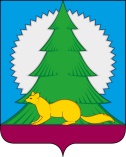 Администрациягородского поселения МалиновскийСоветского районаХанты - Мансийского автономного округа – ЮгрыП О С Т А Н О В Л Е Н И Еот 04 октября  2023 года							   		          № 195городское поселение МалиновскийО награждении         В честь празднования 60-летия Муниципального бюджетного общеобразовательного учреждения «Средняя общеобразовательная школа поселка Малиновский, постановляю наградить почетной грамотой главы городского поселения Малиновский: За высокое профессиональное мастерство, разносторонние знания, добросовестное отношение к работе, вклад в воспитание подрастающего поколения, активную гражданскую позицию:          1.1. Гладкову Надежду Валерьевну – социального педагога Муниципального бюджетного общеобразовательного учреждения «Средняя общеобразовательная школа поселка Малиновский;       1.2. Бурдину Наталью Алексеевну – учителя начальных классов Муниципального бюджетного общеобразовательного учреждения «Средняя общеобразовательная школа поселка Малиновский;        1.3. Шардину Марину Павловну – учителя русского языка и литературы Муниципального бюджетного общеобразовательного учреждения «Средняя общеобразовательная школа поселка Малиновский;       2. За высокое профессиональное мастерство, добросовестное отношение к работе, активную гражданскую позицию:         2.1. Вьюхину Ольгу Геннадьевну – уборщика служебных помещений Муниципального бюджетного общеобразовательного учреждения «Средняя общеобразовательная школа поселка Малиновский;       2.2. Кузнецова Сергея Константиновича – дворника Муниципального бюджетного общеобразовательного учреждения «Средняя общеобразовательная школа поселка Малиновский;       2.3. Кривощекову Зою Октябриновну – повара Муниципального бюджетного общеобразовательного учреждения «Средняя общеобразовательная школа поселка Малиновский;       2.4. Клищ Ирину Павловну – уборщика служебных помещений Муниципального бюджетного общеобразовательного учреждения «Средняя общеобразовательная школа поселка Малиновский;       2.5. Петрих Наталью Александровну – мойщика посуды Муниципального бюджетного общеобразовательного учреждения «Средняя общеобразовательная школа поселка Малиновский;        2.6. Разумову Оксану Анатольевну – уборщика служебных помещений Муниципального бюджетного общеобразовательного учреждения «Средняя общеобразовательная школа поселка Малиновский;       2.7. Романенко Татьяну Владимировну – уборщика служебных помещений Муниципального бюджетного общеобразовательного учреждения «Средняя общеобразовательная школа поселка Малиновский;       2.8. Трубицыну Елену Викторовну – сторожа (вахтера) Муниципального бюджетного общеобразовательного учреждения «Средняя общеобразовательная школа поселка Малиновский;       2.9. Усс Валентину Александровну – повара Муниципального бюджетного общеобразовательного учреждения «Средняя общеобразовательная школа поселка Малиновский;       2.10. Шутова Виталия Александровича – рабочего по комплексному обслуживанию и ремонту здания Муниципального бюджетного общеобразовательного учреждения «Средняя общеобразовательная школа поселка Малиновский.        3. Опубликовать настоящее постановление в бюллетене «Вестник городского поселения Малиновский» и разместить на официальном сайте городского поселения Малиновский в сети Интернет. 4. Настоящее постановление  вступает в силу со дня его официального опубликования.Глава городского поселения Малиновский                                                       Н.С. Киселёва